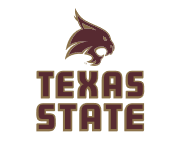 NSF PROPOSAL DOCUMENTS PI CHECKLIST            PAPPG 23-1 effective January 30, 2023Updated 2023.10.31.23(Once you enter the PI, Co-PI and Senior Personnel names: ctrl-A > right click >update field.  Do this anytime you change the names above so that they feed correctly to the checklist)This document covers PAPPG requirements, please carefully review your specific funding announcement for additional requirements or departures from the PAPPG.For submissions to 23-539, 23-540, 23-542, 23-547, 23-548, 23-549, a Safe and Inclusive Working Environment plan is required to be uploaded in Other Supplementary Documents. The Plan is limited to 2 pages.Excel documents (budgets, COA tables) stored on Google drive may not be accurate.  It is strongly recommended that all Excel documents be downloaded from the drive to confirm that budget totals are correct.  If a COA table can’t be uploaded to Research.gov, or uploads unfilled, it will need to be recreated away from the Google drive (cells can be copy/pasted from the damaged file to a new COA template).PI Name FOA Due DateCo-PI namesOther Senior Personnel namesGENERAL INFORMATION *GENERAL INFORMATION * Black text, Arial/Palatino Linotype/Courier New minimum 10 pt., OR Times/Computer Modern minimum 11 pt.A font size of less than 10 points may be used for mathematical formulas or equations, figures, tables, or diagram captions and when using a Symbol font to insert Greek letters or special characters. Other fonts not specified above, such as Cambria Math, may be used for mathematical formulas, equations, or when inserting Greek letters or special characters. PIs are cautioned, however, that the text must still be readable. Black text, Arial/Palatino Linotype/Courier New minimum 10 pt., OR Times/Computer Modern minimum 11 pt.A font size of less than 10 points may be used for mathematical formulas or equations, figures, tables, or diagram captions and when using a Symbol font to insert Greek letters or special characters. Other fonts not specified above, such as Cambria Math, may be used for mathematical formulas, equations, or when inserting Greek letters or special characters. PIs are cautioned, however, that the text must still be readable. 1-inch margins, 6 lines of text within a vertical space of 1”Convert to PDF prior to upload, except for COA, and NSF-generated biosketch/C&P forms Pagination: None, research.gov paginates upon submissionConvert to PDF prior to upload, except for COA, and NSF-generated biosketch/C&P formsCover sheet, main page, and personnel/subawards *☐ Title includes any required descriptive words (see solicitation for title requirements) ☐ Start date 6+ months out, unless allowed by FOANotes:Cover sheet contents have been reviewed to confirm that all appropriate boxes have been checkedCover sheet contents have been reviewed to confirm that all appropriate boxes have been checkedCover sheet contents have been reviewed to confirm that all appropriate boxes have been checkedOther Information, complete as applicable *Other Information, complete as applicable *Other Information, complete as applicable *Other Information, complete as applicable * All Co-PIs listed All Co-PIs listedProprietary or Privileged information – if this box is checked, a Proprietary/Privileged upload button will appearProprietary or Privileged information – if this box is checked, a Proprietary/Privileged upload button will appearProprietary or Privileged information – if this box is checked, a Proprietary/Privileged upload button will appearProprietary or Privileged information – if this box is checked, a Proprietary/Privileged upload button will appear Funding of an International Branch Campus Funding of a Foreign Org. including through subawardor consultant  Funding of a Foreign Org. including through subawardor consultant  International Activities country name – must be checked if either of the previous two are checked, OR if there will be international travel, including conferences. Worldwide if country is unknownProprietary or Privileged information – if this box is checked, a Proprietary/Privileged upload button will appearProprietary or Privileged information – if this box is checked, a Proprietary/Privileged upload button will appearProprietary or Privileged information – if this box is checked, a Proprietary/Privileged upload button will appearProprietary or Privileged information – if this box is checked, a Proprietary/Privileged upload button will appear Off-campus/off-site research (check FOA to see if a plan is required for upload) Off-campus/off-site research (check FOA to see if a plan is required for upload) Off-campus/off-site research (check FOA to see if a plan is required for upload) Off-campus/off-site research (check FOA to see if a plan is required for upload)Notes:Notes:Notes:Notes:Project summary One page, uploaded as PDF with section headers of:  OverviewIntellectual MeritBroader Impacts Each header on its own line with no other information Notes:project descriptionproject descriptionproject description 15 pages, unless otherwise indicated in FOA All graphics/figures/charts uploaded ok and within margins, captions are readable  No URLs  Separate section labeled as Broader Impacts with header on its own line If applicable, Proprietary or Privileged Information Clearly mark and label with legend (PAPPG suggested language, "The following is (proprietary or confidential) information that (name of proposing organization) requests not be released to persons outside the Government, except for purposes of review and evaluation.") 15 pages, unless otherwise indicated in FOA All graphics/figures/charts uploaded ok and within margins, captions are readable  No URLs  Separate section labeled as Broader Impacts with header on its own line If applicable, Proprietary or Privileged Information Clearly mark and label with legend (PAPPG suggested language, "The following is (proprietary or confidential) information that (name of proposing organization) requests not be released to persons outside the Government, except for purposes of review and evaluation.")Explanation/justification of funding to an IBC or foreign organization (through subaward or consultant arrangement) is included, detailing why local sourcing is not feasible, and demonstrates one or more of: 1) the foreign organization or individual contributes unique expertise, organizational capability, facilities, data resources, and/or access to a geographic location not generally available to U.S. investigators (or which would require significant effort or time to duplicate); 2) the foreign organization or individual offers significant science and engineering education, training or research opportunities to the U.S. Notes:Notes:Notes:Results from Prior NSF Support(current funding OR end date in last 5 years)Results from Prior NSF Support(current funding OR end date in last 5 years)Results from Prior NSF Support(current funding OR end date in last 5 years)PI/Co-PIs: PI/Co-PIs: PI/Co-PIs:  No more than 5 pages total All PIs/coPI includedHeader reads Results from Prior NSF Support and is on its own line  Statement included for any PI/coPI who doesn’t have prior results  For each person’s reported results: Title               NSF award #, amount, project start and end datesSummary of completed work under separate, labeled sections: Intellectual Merit   Broader Impacts List of all publications resulting from the award, with a complete bibliographic citation, may be included in the references section. If none, then “No publications were produced under this award.” Evidence of research products/availability, including data, publications, samples,      collections, as may have been described in the Data Management Plan for the awarded project.  For renewals, description of relation of completed work to proposed work.   If the project was recently awarded and therefore no new results exist, describe the major goals and broader impacts of the project. Note that the proposal may contain up to five pages to describe the results.For each person’s reported results: Title               NSF award #, amount, project start and end datesSummary of completed work under separate, labeled sections: Intellectual Merit   Broader Impacts List of all publications resulting from the award, with a complete bibliographic citation, may be included in the references section. If none, then “No publications were produced under this award.” Evidence of research products/availability, including data, publications, samples,      collections, as may have been described in the Data Management Plan for the awarded project.  For renewals, description of relation of completed work to proposed work.   If the project was recently awarded and therefore no new results exist, describe the major goals and broader impacts of the project. Note that the proposal may contain up to five pages to describe the results.Notes:Notes:Notes:references citedreferences citedAll author names listed, fully written out (i.e., no “et al”) and in order as they appearArticle/journal/book title, volume number, start/end page numbers, year of publication, URLs are okay budget *budget * Meets FOA specifics for allowed/required costs Meets FOA minimum/maximum, both yearly and overallNotes:Notes:budget justification *budget justification *budget justification *Insert templateInsert templateInsert template 5 page limit No cost sharing language; does not mention unfunded personnel (unfunded personnel role(s) will be described in the Facilities, Equipment and Other Resources section)Definition of a year is included in the salary section: “Texas State’s definition of a year is based on the University fiscal year, September 1 to August 31”Any normally unallowable costs or more than 2 months of PI salary are justified Travel is specified, itemized, justified  Participant Support costs do not include anything that will be secured through a service agreement/contract (speaker fees, venue rental, catering, supplies, etc.)Other Direct costs includes a summary of any subawards. Additionally, a detailed budget justification (up to 5 pages) will be uploaded for each subaward.F&A and MTDC base costs are broken out; your proposal analyst can help you with these numbers Travel is specified, itemized, justified  Participant Support costs do not include anything that will be secured through a service agreement/contract (speaker fees, venue rental, catering, supplies, etc.)Other Direct costs includes a summary of any subawards. Additionally, a detailed budget justification (up to 5 pages) will be uploaded for each subaward.F&A and MTDC base costs are broken out; your proposal analyst can help you with these numbersNotes:Notes:Notes:Senior Personnel Documents - biosketch *Senior Personnel Documents - biosketch *                        NSF Senior Personnel Information Page                        NSF Senior Personnel Information Page                        NSF Senior Personnel Information PageProvided separately for each PI, Co-PI and Senior Person            Uses NSF-approved format for the current PAPPG          No personal informationName, Position/title and Organization/location fields are complete  Professional Preparation in reverse chronological order and includes location; only fellowships        include start and end dates Appointments in reverse chronological order, and includes location:“With regard to professional appointments, senior personnel must identify all current domestic or foreign professional appointments outside of the individual's academic, professional, or institutional appointments at the proposing organization, including adjunct, visiting, honorary, volunteer.”Senior Personnel:Common Form for BiosketchMust use SciENcv Products/Publications –citation of up to 5 most closely related to projects and up to 5 other significant products, including submitted for publication; et al. is allowed. Products must be citable and accessible.  Other NSF awards cannot be counted as an “other” Must use SciENcvNotes:Senior Personnel Documents - current and pending support *                       NSF Senior Personnel Information PageCurrent and pending support includes all resources made available to an individual in support of and/or related to all of his/her research efforts, regardless of whether or not they have monetary value and In-kind contributions not intended for use on the project/proposal being proposed that have associated time commitments also must be reported.                       NSF Senior Personnel Information PageCurrent and pending support includes all resources made available to an individual in support of and/or related to all of his/her research efforts, regardless of whether or not they have monetary value and In-kind contributions not intended for use on the project/proposal being proposed that have associated time commitments also must be reported.Provided separately for each PI, Co-PI and Senior Person   Uses NSF-approved formatName, Position/title, Organization and Location fields are complete on page 1 Included are contracts associated with participation in programs sponsored by foreign governments, instrumentalities, or entities, including foreign government-sponsored talent recruitment programs. If an individual receives direct or indirect support that is funded by a foreign government-sponsored talent recruitment program, even where the support is provided through an intermediary and does not require membership in the foreign government-sponsored talent recruitment program, that support is disclosed. Senior personnel must also report other foreign government sponsored or affiliated activity. Non-disclosure clauses associated with these contracts are not acceptable exemptions from this disclosure requirement.A brief statement of the overall objectives of each project/proposal or in-kind contribution is included and summarizes potential overlap with this proposal in terms of scope, budget, or person-months planned or committed to the project by the individualThe proposed project (list as Pending) and all other projects or activities (Current or Pending) requiring a portion of time of the PI and any other senior personnel must be included, even if they receive no salary support from the project(s)Senior Personnel:In-kind resources are listed (including sponsored projects for which there is cost share required, if the cost share comes from outside TXST) Must use SciENcvIn-kind resources are listed (including sponsored projects for which there is cost share required, if the cost share comes from outside TXST) Must use SciENcvNotes:Notes:Senior Personnel Documents – Collaborators and Other affiliations *Senior Personnel Documents – Collaborators and Other affiliations *Collaborators & Other Affiliations *Collaborators & Other Affiliations * Uses current NSF template found at  NSF Senior Personnel Information Page       All names are listed in last name, first name order, doesn’t need to be sorted alphabetically No change to column widths; it’s ok to insert rows   Column A is filled in for Tables 2-5 A blank in the date field indicates “active”; otherwise, dates need to be in m(m)/d(d)/yy(yy) format  A COA table is uploaded for each PI/Co-PI/Senior PersonSenior Personnel:SYNERGISTIC ACTIVITESSYNERGISTIC ACTIVITESSynergistic Activities – up to 5 distinct activities, none with multiple examples (multiple examples would be listing classes taught, boards served on, etc.). Should include education activities and accomplishments.facilities, equipment and other resources * facilities, equipment and other resources *  No page limit; see Facilities template No cost sharing language Only resources that are directly applicable are includedSubawardees’ information is included in our document In Other Resources, include as applicable:Description of unfunded collaborations. Required if Letter of Collaboration included in Other Supplementary DocumentationDescription of unfunded senior personnel role(s) on projectDo not include monetary value of unfunded collaborationsNotes:Notes:other documentsother documentsother documentsData Management Plan, 2 page limit:  Data Management Plan ToolOne combined Data Management Plan for collaborative proposals and proposals that include subawardsA valid Data Management Plan could include only the statement that is a clear justification that no detailed plan is needed Post-doc Mentoring Plan (if applicable), 1 page limit; this is included in the lead’s documentation, even if the post-doc is at a collaborating/subawardee institution, and includes information for all post-docs across the project.Data Management Plan, 2 page limit:  Data Management Plan ToolOne combined Data Management Plan for collaborative proposals and proposals that include subawardsA valid Data Management Plan could include only the statement that is a clear justification that no detailed plan is needed Post-doc Mentoring Plan (if applicable), 1 page limit; this is included in the lead’s documentation, even if the post-doc is at a collaborating/subawardee institution, and includes information for all post-docs across the project.Data Management Plan, 2 page limit:  Data Management Plan ToolOne combined Data Management Plan for collaborative proposals and proposals that include subawardsA valid Data Management Plan could include only the statement that is a clear justification that no detailed plan is needed Post-doc Mentoring Plan (if applicable), 1 page limit; this is included in the lead’s documentation, even if the post-doc is at a collaborating/subawardee institution, and includes information for all post-docs across the project.Notes:Notes:Notes:Optional documents(as allowed per guidelines)Optional documents(as allowed per guidelines)Optional documents(as allowed per guidelines)Other Personnel Biosketches,  Other personnel Biosketches, marked as Other Personnel, and combined into one PDF Upload into Other Personnel Biographical Information.  Combine into a single document if there is more than one Other Biosketch. These do not need to be on NSF-approved forms.Letters of Collaboration Follow PAPPG guidelines unless specified in FOA No support or endorsement language Letters from all unfunded collaborators are included Uploaded into Other Supplementary Documents. Can combine all letters into a single PDF if desired. NOTE: The Other Supplementary Documents will compile in the order that they’re uploaded, so if a specific document needs to be first, it will need to be uploaded prior to any other supplementary documents.Letters of Collaboration Follow PAPPG guidelines unless specified in FOA No support or endorsement language Letters from all unfunded collaborators are included Uploaded into Other Supplementary Documents. Can combine all letters into a single PDF if desired. NOTE: The Other Supplementary Documents will compile in the order that they’re uploaded, so if a specific document needs to be first, it will need to be uploaded prior to any other supplementary documents. If the project is being submitted to one of these FOAs, the required Safe and Inclusive Working Environments plan has been uploaded.  See https://beta.nsf.gov/policies/pappg/23-1/ch-2-proposal-preparation#2E9  If the project is being submitted to one of these FOAs, the required Safe and Inclusive Working Environments plan has been uploaded.  See https://beta.nsf.gov/policies/pappg/23-1/ch-2-proposal-preparation#2E9 Division of Environmental Biology (NSF 23-549)Division of Integrative Organismal Systems (NSF 23-547)Division of Molecular and Cellular Biosciences (NSF 23-548)Biodiversity on a Changing Planet (BoCP, NSF 23-542)Pathways into the Geosciences (GEOPAths, NSF 23-540)Cultural Transformation in the Geosciences Community (CTGC, NSF 23-539)Other FOA requirementsOther FOA requirements:Reviewers to include: first, middle initial, last name, email, organizationReviewers to exclude: first, middle initial, last name, email, organization, reason for excluding